Publicado en Munich el 09/10/2018 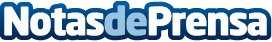 VEACT, líder en marketing de automoción, tiene nuevos inversores: Fidura Private Equity y Bayern KapitalLa empresa alemana VEACT ha desarrollado una plataforma que aumenta la eficiencia de proceso de marketing en la industria de automoción. Esta plataforma y el proceso de internacionalización han sido claves para que inversores actuales, como Seventure, Senovo, UnternehmerTUM y KfW, aumenten su participación, y otros nuevos como Bayern Kapital o Fidura hayan entrado al aumento de capital. En declaraciones del CEO de FIDURA, Klaus Ragotzky, "este es un modelo de negocio único con un crecimiento impresionante"Datos de contacto:Hans Jürgen Croissant+49 (0)89 4161581-20Nota de prensa publicada en: https://www.notasdeprensa.es/veact-lider-en-marketing-de-automocion-tiene_1 Categorias: Internacional Nacional Finanzas Motociclismo Automovilismo Marketing Emprendedores E-Commerce Recursos humanos Industria Automotriz http://www.notasdeprensa.es